Tekintetes Színházvezetőség!Javasolnám irományom, a’ Csongor és Tünde színpadra állítását. Okaim a’ következők: a’ publikumnak, de ezen belül kiváltképpen az ifjú diákoknak útmutatóul szolgálhat hasonló helyzetek felismerésében, értelmezésében és azoknak megoldásában. A’ mű tanító célzattal megmutatja, hogy az érdekszövetségek miért nem előnyösek, hogy mindig résen kell lennünk és figyelnünk kell a’ körülöttünk szerveződő dolgokra, nehogy szemfényvesztés áldozataivá legyünk. Valamint, hogy a’ pénzéhes és hatalomra vágyó emberek pont ezen vágyaik miatt buknak meg, de a’ jól cselekvő, türelmes  egyén idővel elnyeri jutalmát. Ezek mellet még a’ szerelemről is okulhatnak a’ mai pelyhes állú ifjonczok, miként a’ műben Csongor is választ magának párt. Az egész műben ez a’ központi elem találtatik, így ha a’ közönség megfelelően ereszti figyelmét az előadásra, ezek útmutatóul szolgálhatnak. 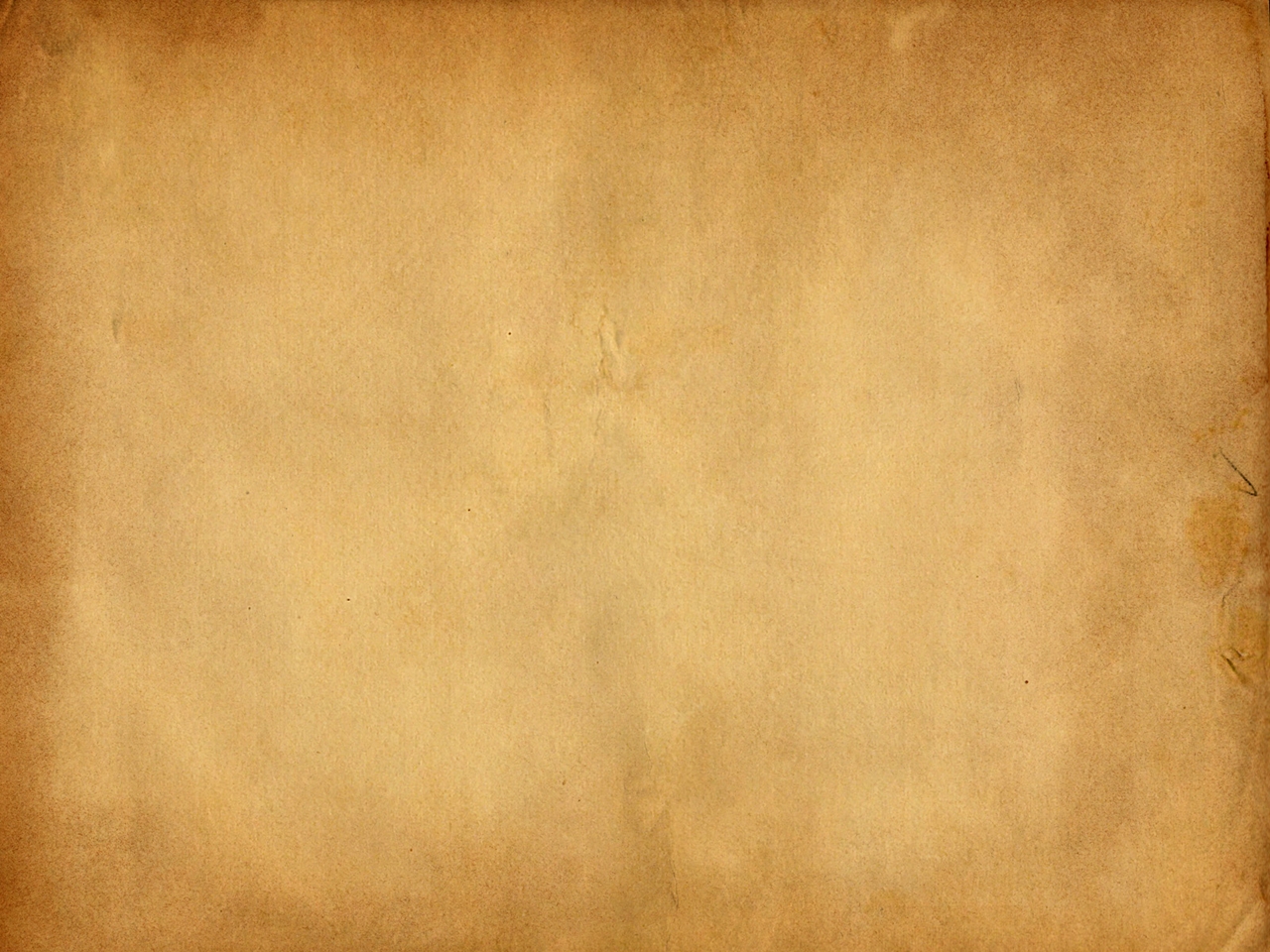 Magának, mélyen tisztelt Vidnyánszky Attila Úr, azt az ajánlatot tudnám tenni, hogy a’ fő előadóművészek kiválasztása során a’ való életükben is a’ szerephez hasonló jellemű aktorokra essen döntése. Így például Csongor szerepére egy tisztességes, okos és filozófus lelkű, hősies, húszas éveiben járó színész kerestetik. Tünde alakításához, egy érzékeny, szerény, törékeny és szemet gyönyörködtető leányt javasolnék.Sokat gondolkoztam Kölcsey Ferencz barátommal a darab felújításán. Annak érdekében, hogy minél több fiatalt toborozzunk az előadásra - ha persze felveszik mívem a’ műsorra - , gondolatom a’ következő: a’ színpadon felöltött összes ruhadarab, amellett a’ díszlet legyenek a’ mai módinak megfelelők, továbbá a’ librettó nyelvezetének korszerűsítését javasolnám. Ez utóbbiban kérném szíves segítségüket, mert mint ahogy azt már észrevehették, írásom (és beszédem) nem egyezik a’ mostanában használatos kifejezésekkel. Nemrég még teljesen ismeretlen volt számomra a’ deszkás, szveg, repper, és páva, kinézetre értetődő kifejezések. Érdekes, hogy a’ felnövekvő nemzedéknek ily, nem is tudni honnan eredő stílusirányzat a birtokába keveredett. Az én fiatalkoromban még csak úri fiúk voltak és nem a H&M-ben, vagy a Zará-nál vásároltuk felöltőnket, hanem a Schneider József pesti szabóval varrattuk meg azt. Jó magam is ezt a’ levelet azért nem Arczkönyvön (használatos nevén facebookon), vagy hívásra és üzenetek küldésére szolgáló mobiltelefon készüléken írom, hanem saját kézzel, mert az ezek használatához kellő alapismereteket még nem tudtam elsajátítani. Mily meglepő, hogy a’ fiatalok már ezek tudásával jönnek Világra!A’ legnagyobb látványosság elérése érdekében kérem, hogy a’ theatrum összes modern technikai eszközét, a’ fejlámpákat, a’ mozgó színpadot, a’ süllyesztőket és a’ fénytechnikát próbálják hasznosítani. Különösképpen szíveskedjenek sok fényt használni, hogy mind a’ prosceniumról, mind a’ zsöllyéről jól kivehető szereplők láttassanak.Legutóbbi színházban járásomkor az előadás része volt az is, hogy egynehány szereplő a nézőtéren is megjelent. Ez annyira felkeltette az érdeklődésemet, hogy nagy tisztelettel kérném a direktor, Vidnyánszky Attila Urat, hogy eme rendezési stílust használja fel ebben a darabban.Kelt Pest-Budán, az Úr 2016. évének, folyó hó tizenhetedik napján                                      Méltóságuknak köszönöm az időt,melyet rám fordítottak, minden jót kívánok Maguknak!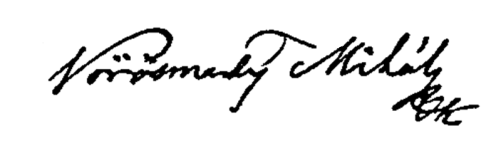 